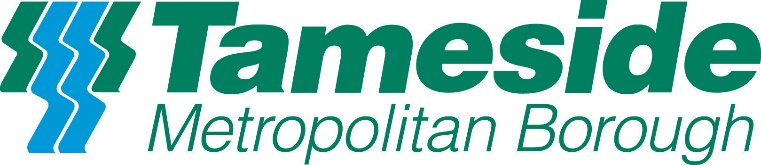 TMBC ADULT SERVICESWINTER PRESSURES FUND2022/2023APPLICATION FORMSection 1 – Organisation/Group DetailsName of organisationBank Details – Name of Bank, Sort Code and Account No. (If you do not have a bank account please contact Nicola Carter to discuss payment options)Contact namePosition withinGroupAddress of applicantPhone/MobileEmail1.1 What type of group are you?[    ]   Unincorporated Org     [    ]   Community Interest Company [    ]   Incorporated Org         [   ]   Voluntary               [    ]   Charity                  Reg no:  _________________[    ]   Charitable Incorporated Organisation     [    ]   Other (please specify) 1.2   Please briefly describe the main activities of your organisation/group							 [No more than 200 Words]Section 2 – Proposal Details2.1 Planned start date & duration:When will you start the project and how long (estimate) will it run for?DurationStart Date 2.2 What are the aims of the proposal? What will the proposal do and who will do it? When and where will the proposal take place?Section 3 – What will it cost?3.1 How much will the proposal cost?3.1 How much will the proposal cost?Funding Amount Requested3.2 Explain how the proposal costs have been calculated3.3 Further Publicity – Agreement to be included in further publicity3.3 Further Publicity – Agreement to be included in further publicityPlease confirm that you are happy to be included in further publicity and are able to take referrals to your project direct.Please provide name, telephone number and email of contact.Section 4 – Declaration & ReferenceSection 4 – Declaration & ReferenceIn submitting this proposal for funding I hereby certify so far as is reasonable and practical that:i	The proposal fits with the aims of the Winter Pressures Fundii	The proposal provides value for moneyiii	The proposal complies with the latest government guidance in relation to Covid -19 and has a Covid risk assessment in place in relation to this project. iv	All risk assessments and health and safety policies are in place in relation to this proposal. v	The organisation holds all public and employer liability insurance to cover the activities of this proposal.vi	The information provided above is complete and accurate.vii	The monies will only be spent as outlined in the application.viii	An evaluation will be provided at the end of the duration of the proposal and data will be collected to evidence its success.4.1 Applicant SignatureSignature of Applicant confirming contents of the applicationName:                             Signature:                         Date:       Section 5 Recommendation and Approval Signature of Director of Adults/Allocated Representative (To be completed by Adult Services)Name:                                Signature:                                   Date: